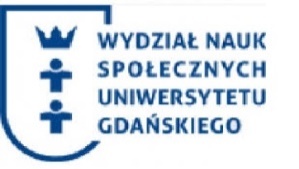 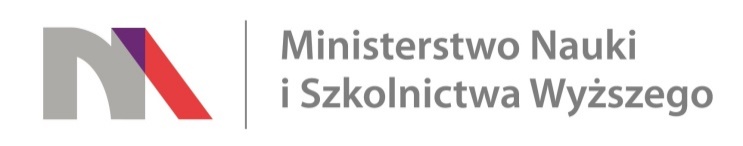 Program ogólnopolskiej konferencji naukowej na temat:Nauki o polityce i administracji w procesie implementacji ustawy 2.0Organizatorzy: 	Instytut Politologii Uniwersytetu Gdańskiego;Komitet Nauk Politycznych PAN;Ministerstwo Nauki i Szkolnictwa WyższegoTermin: 		27-28 czerwca 2019 r.Program:27 czerwca (czwartek)Od 13:00 	- rejestracja uczestników13:30 		- obiad14:30		- zebranie Komitetu Nauk Politycznych PAN16.00 		- przywitanie gości i otwarcie konferencji			prof. Piotr Stepnowski, Prorektor ds. nauki UG prof. Tadeusz Dmochowski, Dziekan WNS UG			prof. Andrzej Gąsiorowski, Dyrektor IP UGprof. Tadeusz Wallas, Przewodniczący KNP PAN16:30-18:30 	- Sesja na temat: Nauki społeczne w procesie reorganizacji systemu szkolnictwa wyższegoWprowadzenie do dyskusji i moderacja: prof. Krzysztof Szewior20.00 uroczysta kolacja 28 czerwca (piątek)8:30 śniadanie9:30-11:00 	- Sesja na temat: Dotychczasowe doświadczenia w implementacji ustawy 2.0Wystąpienie Piotra Müllera, b. Sekretarza stanu w Ministerstwie Nauki i Szkolnictwa WyższegoWprowadzenie do dyskusji i moderacja: prof. Grzegorz Janusz11:30		- Stan badań nad polską kulturą polityczną – prof. Grzegorz Piwnicki (UG)13:00 		- zakończenie konferencji i obiad   